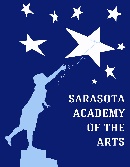 2019-2020 Contracto de los Padres/Guardianes de Sarasota Academy of the ArtsPadre/madre/guardian de ______________________________ en Sarasota Academy of the Arts, Yo estoy de acuerdo en seguir el compromiso dentro y fuera del campus en todos los locales patrocinados por la escuela.Todos los alumnos que atienden a SAA deben demonstrar interes en las artes escenicas y artes visuales. Los estudiantes deben estar dispuestos a trabajar arduamente para lograr sobresalirse en sus clases principales,  electivas, y en el programa de artes.Yo leere, revisare, y seguire las reglas del Manual del Estudiante de SAA, y seguire los procedimientos, polizas, reglas, y regulaciones enunciadas en el Manual del Estudiante y su Familia de Sarasota County. http://www.sarasotacountyschools.net/departments/dop/handbook.aspxEn todo momento yo apoyare el programa de SAA, su mission, la administracion, la facultad, y el PTO. Yo adherire a los estandares de civilidad de SAA y apoyare la postura sobre tolerancia y aceptacion de todas las personas. Me abstendre de abusar verbalmente o fisicamente, amenazar, ser hostil, hacer comentarios despectivos, tener una actitud exigente, incluyendo en ciber y los medios de comunicacion sociales. Yo no ire apoyar, ni defender, ni hacer excusas por mi hijo/a por este tipo de comportamento prejudicial.Yo ire acatar y seguire los procedimientos de transito de recojer y llevar los ninos para asegurar que my hijo/a llegue a tiempo en la escuela todas las mananas y es recojido en la hora cierta.Los estudiantes no deben llegar antes de las 7: 30a.m., a menos que esten matriculados en los horarios extendidos. Deben irse a su primer clase a las 7:45am.Las clases empiezan prontamente a las 8:00a.m. Se espera que los estudiantes esten sentados en sus sillas listos para aprender con sus materiales en sus pulpitres. Si llega despues de las 8:00a.m., uno de los padres debe llevar su hijo/a a la oficina para firmar el passe de retrasso.Los alumnos, de K a 5 no deben ser recojidos antes de las 3:40 p.m., y los alumnos de 6-8 grado no deben ser recogidos antes de las 4 p.m. Todos los alumnos deben ser recojidos antes de las 4:30 p.m.., al menos que esten participando de actividades despues del horario regular de escuela o esten matriculados en el programa de cuidado despues de las clases.Los estudiantes que usan el autobus deben irse a las 3:55p.m. al area de espera de autobuses. Es un privilegio montar en el autobus y los estudiantes deben seguir todas las polizas y procedimientos del districto de Sarasota County Schools sobre transportacion por autobus.Yo entiendo que excesivas ausencias, tardanzas, detenciones o suspenciones puede resultar en la eliminacion de Sarasota Academy of the Arts. Yo hare arreglos para que mi hijo/a sea llevado a la casa por causa de enfermedad o motivos de disciplina. Esto incluye hacer arreglos por adelantado si no es posible para mi recogerlo. Nota: Los nombres y numeros de contactos deben ser suplidos y mantenidos actualizados. Yo entiendo que se espera que los alumnos esten en la escuelas en todos los dias escolares a menos que esten enfermos o tienen una cita medica o de dentista.Yo enviare mi hijo/a a la escuela con ropa apropriada para la escuela. El codigo de atuendo para los alumnos es:Praticar buenos habitos de hygiene.Pantalones cortos, faldas, skorts, deben ser el largo de la punta del dedo de la mano. Pijamas, blusas de corte bajo, tiras de espagueti, blusas enseñando la barriga, son extrictamente prohibidos. Las tiras de las blusas deben ser por lo menos 2 pulgadas de ancho.Pantalones o shorts muy apretados no son permitidos. Jeans rasgados NUNCA SON ACCEPTOS!Solo se puede usar zapatos cerrados sin tacon o tacon bajo. No se puede usar chancletas, pantuflas, el zueco, o crocs.Solo se puede usar sombreros y gorra durante el almuerzo/el recreo/Educacion Fisica para protegerse del sol. No se puede poner la gorra en la cabeza dentro de ningun edificio.No se accepta usar piercings en la cara. No se accepta tener mas de 2 aretes en la oreja. Solo se puede usar aretes pequeños. No es permitido usar collares de pinchos/cadenas/joyas. No se puede tener tatuajes, hennas, ni cosas extremistas escritas/dibujadas con marcador/boligrafo en el cuerpo. Se debe usar la camisa de Sarasota Academy of the Arts en todos los viajes de estudios.Cuando visite la escuela me reportare en la oficina principal.  Presentare mi licencia de manejar, o credenciales y firmare en el escritorio en frente, y usare placa de indentificacion del Sistema Raptor. Todos los adultos deben estar registrados a traves del programa Volunteer Count y debe ser aprobado para participar en las actividades con los estudiantes.Yo no dejare mi hijo/a traer ningun objeto prohibido a la escuela, como escrito en el Manual de los Estudiantes. Los celulares deben estar apagados y guardados a las 7:45 a.m. y pueden encenderlo a las 4:00p.m.. No se puede usar relojes inteligentes.Abrire una cuenta en el Portal para los Padres y mantendre mi informacion de contacto actualizados. Sere consciente de mirar los grados de mi hijo/a todas la semanas y estare disponible para tener una conferencia siempre que es necessario. Mantendre los papeles de custodia actualizados y al dia siempre que ocurran cambios. Avisare imediatamente a la oficina, por escrito, siempre que tenga un cambio de direccion y/o numero de telefono donde Podemos ser contactados durante el dia.Participare de por lo menos 3 reuniones del PTO y participare en por lo menos 10 horas de trabajo voluntario en el año, en una casa con dos padres, 5 horas en una casa con solamente un padre.Leere y firmare la agenda de mi hijo/a todas las semanas. Mi firma significa que yo he leido la informacion de la agenda. Las notas del/a maestro/a pueden incluyir tarea y proyectos que deben ser hechos.Yo he leido y estoy de acuerdo con el contenido del Contracto de los Estudiantes. Entiendo que la assitencia de mi hijo/a a SAA durante el año escolar, y de un año para el otro depende de el/ella seguir las reglas y regulaciones descritas en este documento. De no ser aplicadas las reglas expuestas en este documento por mi hijo-a, entiendo que he concedido el procedimiento legal expuesto por medio de este documento, y mi hijo/a puede ser despedido de SAA y retornara a su escuela en su distrito.Repetidas violaciones del Contracto de los Padres.Repetidas violaciones serias del Codigo del Estudiante resultando en suspenciones dentro y fuera de la escuela.Intervenciones razonables incluyendo conferencias, contractos de comportamiento, periodo de prueba, Escuela en los Sabados, etc. seran implementados antes de hacer la recomendacion de expulsion.Cualquier recomendacion de expulsion sera revisada y o aprovada por la Junta Directiva de SAA.________________________________                                                                                 ________________Firma del Padre/Guardian                                                                                                         Fecha